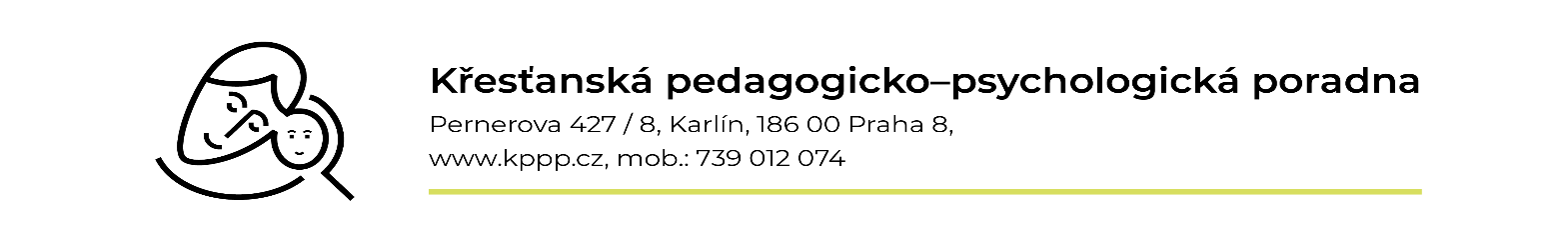 D O T A Z N Í K    P R O    R O D I Č E  ŽÁKŮ 8. A 9. TŘÍDVážení rodiče, přihlásili jste své dítě nebo se vaše dítě samo přihlásilo k testům na zjišťování profesionální orientace.Vyplňte, prosíme, tento dotazník.(pokud jsou vám některé otázky nepříjemné, nebo nevíte, jak na ně odpovědět, můžete je vynechat)Jméno dítěte: ………………………………..………	Datum narození:………………………………Bydliště: ……………………………………………………	Telefon: …………………………………………Škola: ……………………………………………………….	Třída: ……………………………………………__________________________________________________________________________________________Otec: 	jméno: ………………………………………	věk:……….     vzdělání: ………………………Matka: 	jméno: ………………………………………	věk: ………     vzdělání: ………………………Sourozenci:	jméno:					věk:		škola (vzdělání):………………………………………………	…………..	………………………………....………………………………………………	…………..	………………………………....………………………………………………	…………..	………………………………....__________________________________________________________________________________________Informace o dítěti:vztah k učení1. Samostatnost:			1) učí se sám (sama) bez připomínek	2) potřebuje občasný dohled				3) potřebuje stálý dohled		2. Na školu se připravuje průměrně denně: 1) méně než jednu hodinu	2) více než jednu hodinu	3. Učí se: 	1) pravidelně	2) jenom před písemkou	4) vůbec ne4. Má raději: 	1) učení		 2) manuální práci	3) má rád obojí		4) obojí nemá rád5. O které školní předměty projevuje větší zájem……………………………………………….........................6. Které předměty ho (ji) nebaví: ………………………………………………………………….......................7. Během celé školní docházky je prospěch dítěte: 	1) přibližně stejný   2) zlepšuje se  3) postupně se zhoršuje   4) náhle se zhoršil – kdy……………………………8. Do školy chodí: 1) velmi rád(a)      2) docela ráda(a)                 3) spíše nerad (a)	    4) velmi nerad (a)zájmy dítěte, nadáníMimoškolní aktivity, kroužky:………………………………………………………………………….. Má kromě školy jiné zájmy? Jaké?…………………………………………………………………….. Zájmy dítěte jsou:	1) trvalé		2) často se mění3.  Podle vašeho úsudku je dítě pro školní práci: 1)velmi nadané  	3) průměrně nadané        4) méně nadané4.  Projevuje se u dítěte nějaké speciální nadání?  Které? ………………………………………………….....C)      vlastnosti dítěte1. Je v práci:	1) důkladný(á)		2)spíše povrchní2. Je:	1) velmi zručný(á)	2) zručný(á)	3) méně zručný(á)	4) nešikovný3. Při práci je:	1) velmi rychlý(á)	2) rychlý(á)	3)spíše pomalý(á)4. Je:	1) vytrvalý(á)		2)méně vytrvalý(á)	3) dlouho u činnosti nevydrží	5. Má ve svých věcech:	1) pořádek	2) je méně pořádný(á)	3) nepořádek6. Je: 	1) ctižádostivý(á), průbojný(á)	2) neprůbojný (á), pasivní7. Dítě se: 1) přeceňuje	2) hodnotí správně	3)podceňuje	D)      sociální vztahy1. Je:		1) družný(á)	2) méně družný(á)	3) samotářský(á)2. Kamarády: 	1) má stálé	2) často je mění	3) nemá žádné3. Ve skupině: 	1) hraje vedoucí roli	 	2) spíše se podřizuje	 	3) stojí stranou4. Pomáhá v domácnosti: 	1) pravidelně	2) nepravidelně	3) málo	   4) vůbec nevolba povolání1. Druh školy,  o které dítě uvažuje, případně mezi kterými váhá:……………………………………………………………………………………………………………………….2. Zabývá se již nyní nějakými činnostmi, které mají význam pro budoucí povolání?..............................................3. Podle mínění rodičů by pro dítě bylo nejvhodnější: studium – jaké :…………………………………………….				             	učební  obor – jaký:…………………………………………4. Co by přicházelo v úvahu na druhém místě:……………………………………………………………………...5. Které informace byste chtěli získat vzhledem k volbě povolání dítěte?.................................................................……………………………………………………………………………………………………………………….………………………………………………………………………………………………………………………Prohlašuji, že jsem byl/a předem srozumitelně a jednoznačně informován/a o všech podstatných náležitostech poskytované poradenské služby, zejména o průběhu, rozsahu, délce, cílech a postupech poskytované poradenské služby, o prospěchu, který je možné očekávat, a o všech předvídatelných důsledcích, které mohou vyplynout z poskytování poradenské služby (viz: Nabídka testů…).Informace o zpracování osobních údajů:Osobní údaje rodičů, dětí, klientů KPPP jsou zpracovávány v dokumentaci z vyšetření, zprávách a doporučeních pro potřeby poradny, škol a školských zařízení v plném souladu se Školským zákonem 561/2004 Sb. a Vyhlášky 27/2016, přílohy 1-4 dle aktuálního znění. Ochrana osobních údajů je v KPPP zajištěna v souladu s těmito předpisy i s obecným nařízením Evropského parlamentu 2016/679 o ochraně osobních údajů (tzv. GDPR).O vyřizování žádosti k osobním údajům budeme průběžně informovat na poskytnutý komunikační kontakt. Pověřence k ochraně osobních údajů KPPP, Pavla Havránka, můžete operativně kontaktovat elektronicky na adrese: havranek@gdprgov.cz, tel.: 732 278 308. Jméno dítěte: ……………………………………………………………………………………….			Datum vyplnění: …………………………	Dotazník vyplnil(a): ……………………………..